Рисунок 7.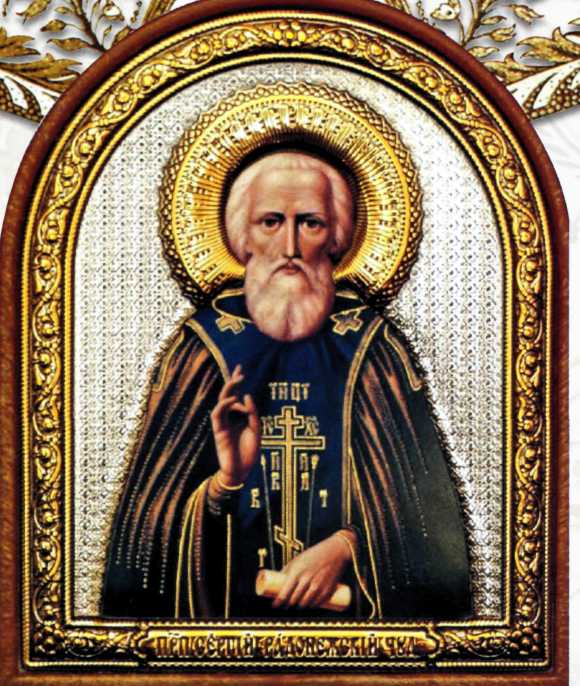 